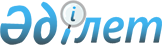 "Мемлекеттік кәсіпорындар, акцияларының (жарғылық капиталға қатысу үлестерінің) елу пайызынан астамы мемлекетке тиесілі заңды тұлғалар және олармен үлестес тұлғалар жүзеге асыратын қызмет түрлерінің тізбесін бекіту туралы" Қазақстан Республикасы Үкіметінің 2015 жылғы 28 желтоқсандағы № 1095 қаулысына өзгерістер енгізу туралыҚазақстан Республикасы Үкіметінің 2023 жылғы 12 сәуірдегі № 290 қаулысы.
      Қазақстан Республикасының Үкіметі ҚАУЛЫ ЕТЕДІ:
      1."Мемлекеттік кәсіпорындар, акцияларының (жарғылық капиталға қатысу үлестерiнiң) елу пайызынан астамы мемлекетке тиесілі заңды тұлғалар және олармен үлестес тұлғалар жүзеге асыратын қызмет түрлерінің тізбесін бекіту туралы" Қазақстан Республикасы Үкіметінің 2015 жылғы 28 желтоқсандағы № 1095 қаулысына  мынадай өзгерістер енгізілсін:
      көрсетілген қаулымен бекітілген мемлекеттік кәсіпорындар, акцияларының (жарғылық капиталға қатысу үлестерінің) елу пайызынан астамы мемлекетке тиесілі заңды тұлғалар және олармен үлестес тұлғалар жүзеге асыратын қызмет түрлерінің тізбесінде:
      "4. Aкцияларының (жарғылық капиталға қатысу үлестерiнiң) елу пайызынан астамы мемлекетке тиесілі коммуналдық меншіктегі заңды тұлғалар және олармен үлестес тұлғалар жүзеге асыратын қызмет түрлері" деген бөлімде:
      реттік нөмiрi 11-жол алып тасталсын;
      "5. Aкцияларының (жарғылық капиталға қатысу үлестерiнiң) елу пайызынан астамы мемлекетке тиесілі ұлттық басқарушы холдингтердің, ұлттық холдингтердің және өзге де заңды тұлғалардың еншілес, тәуелді заңды тұлғалары және олармен үлестес тұлғалар жүзеге асыратын қызмет түрлері" деген бөлімде:
      реттік нөмiрi 110-жол алып тасталсын.
      2. Осы қаулы алғашқы ресми жарияланған күнінен бастап қолданысқа енгізіледі.
					© 2012. Қазақстан Республикасы Әділет министрлігінің «Қазақстан Республикасының Заңнама және құқықтық ақпарат институты» ШЖҚ РМК
				
      Қазақстан РеспубликасыныңПремьер-Министрі 

Ә. Смайылов
